Российское движение школьниковС  2018 года наша школа является  участником Российского движения школьников.Куратор "Российского движения школьников" в нашей школе – Размазина Марина Юрьевна (педагог- организатор, каб.105).Лидеры направлений:информационно-медийное направление – Мануйлов Александрличностное развитие – Сергеева Евгениягражданская активность – Божукова Аннавоенно-патриотическое – Бобылев Владимир 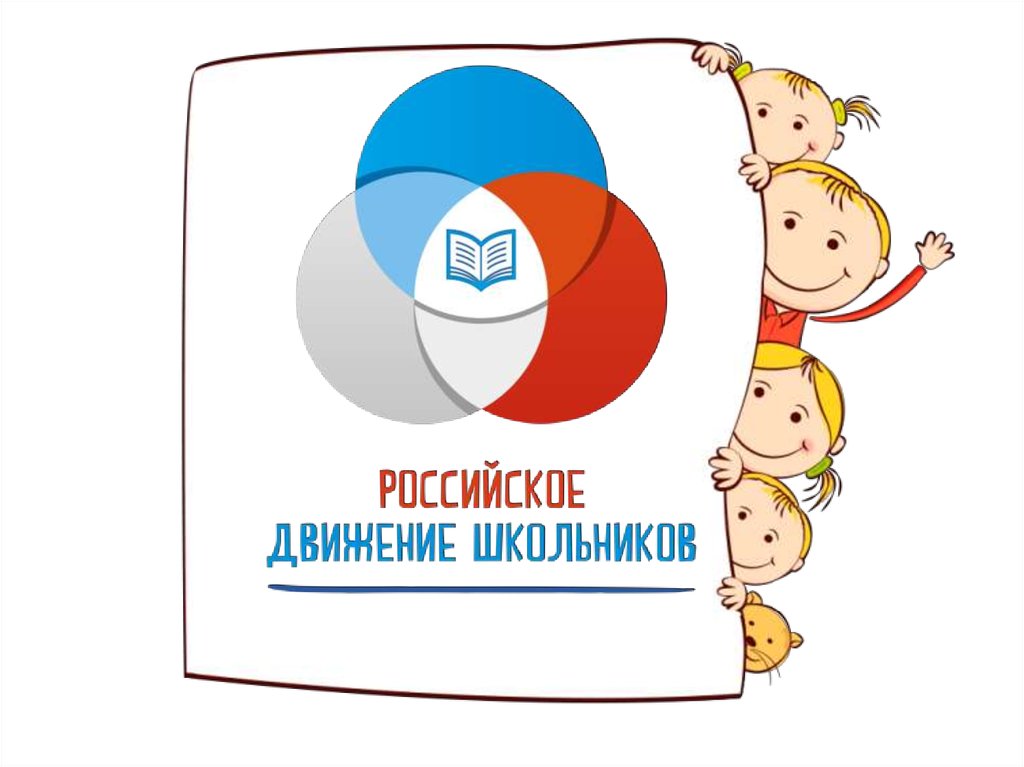 
Полезные ссылки:
https://рдш.рф/ - сайт Российского движения школьников
https://vk.com/rms_spb - группа регионального отделения РДШ (региональный координатор – Масленицына Татьяна Алексеевна)
https://vk.com/nevardsh - группа районного отделения РДШ               (районный куратор – Кудряшова Ирина Юрьевна